CONVOCATORIA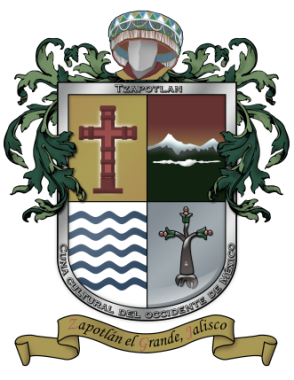 MUNICIPIO DE ZAPOTLÁN EL GRANDE, JALISCO.DIRECCIÓN DE CATASTRO MUNICIPALLICITACIÓN PÚBLICA 016/2018“ADQUISICIÓN DE EQUIPO DE CÓMPUTO, PARA LA DIRECCIÓN DE CATASTRO MUNICIPAL”De conformidad con lo previsto en los Artículos 134 de la Constitución Política de los Estados Unidos Mexicanos y lo previsto en los Artículos 1, numeral 2 y 4, Articulo 23, Articulo 47 numeral 1, Articulo 49 numeral 3, Articulo 55 numeral 1, inciso II, Articulo 56 numeral 1, Articulo 59 numeral 1 incisos I, II III, IV, V, VI, VII VIII, IX, X, XI, XII, XIII, XIV, XVC de la Ley de Compras Gubernamentales, Enajenación y Contratación de Servicios del Estado de Jalisco y sus Municipios. Convoca a los proveedores interesados a participar en la Licitación Pública Local 016/2018 de conformidad con lo siguiente:Las áreas responsables de esta licitación serán: la DIRECCIÓN DE CATASTRO MUNICIPAL, teléfonos 341 575 25 86  ext. 217 y el Departamento de Proveeduría, teléfono 341 575 25 00 ext. 413 ó 341 575 25 86  del Ayuntamiento de Zapotlán El Grande, Jalisco.La presente convocatoria se encuentra disponible en la página de internet: www.ciudadguzman.gob.mxLa fecha de publicación de las Bases se efectuará el Miércoles 13 de Junio de 2018 de 10:00 a 13:00 horas; en la página de internet: www.ciudadguzman.gob.mx del municipio de Zapotlán El Grande, Jalisco.La entrega de las bases se efectuará el Viernes 15 y Lunes 18 de Junio de 2018 de 10:00 a 14:00 horas; en el Departamento de Proveeduría de la Tesorería Municipal, con domicilio calle Colón 62 Colonia centro Ciudad Guzmán, municipio de Zapotlán El Grande, Jalisco.
Los ofertantes deberán cumplir con los requisitos establecidos en la Ley de Compras Gubernamentales, Enajenación y Contratación de Servicios del Estado de Jalisco y sus Municipios.Zapotlán El Grande, Jalisco a 13 de Junio de 2018HÉCTOR ANTONIO TOSCANO BARAJASCOORDINADOR DEL DEPARTAMENTO DE PROVEEDURÍALICITACIÓN016/2018FECHA DE PUBLICACIÓN DE LAS BASESMiércoles 13 de Junio de 2018 de 10:00 a 13:00 horas.FECHA Y HORA LÍMITE DE ENTREGA O ENVÍO DE CUESTIONARIO DE ACLARACIONESLunes 18 de Junio de 2018 hasta las 12:00 horasFECHA Y HORA DE LA JUNTA DE ACLARACIONESMiércoles 20 de Junio de 2018 a las 12:00 horasFECHA Y HORA LÍMITE PARA ENTREGA DE PROPUESTASMartes 26 de Junio de 2018, hasta las 12:00 horasAPERTURA DE PROPUESTASMartes 26 de Junio de 2018, 12:00 horasRESOLUCIÓN Y EMISIÓN DE FALLO Jueves 28 de junio de 2018, 10:00 horas